Påskekrim i 1.-3. klasse Tirsdag kommer påskeharen med ett stort påskeegg til 3. klasse, men på egget står det en lapp om at det ikke må spises før torsdag. Vi viser det til elevene (tirsdag) på slutten av dagen. Vi leser historien om hvorfor påskeharen legger egg.Når elevene kommer til skolen torsdag er klasserommet blitt et åsted for en kriminell handling: Påskeegget er borte og lærerne har tatt kontakt med politiet som nå har vært på stedet for å sikre bevis. 
Politiet er dessverre opptatt med å hjelpe andre så de lot oss få ansvaret med å finne den eller de skyldige.Politiet har også funnet ut hvem som har vært på skolen i tidspunktet påskeegget har forsvunnet. De mistenkte er:RektorinspektørenLærer 1Lærer 2Lærer 3renholderPolitiet har avhørt de mistenkte, og på den midlertidige «politidisken» de har opprettet på klasserommet finner dere svarene de ga. Dere kan se de mistenktes vitneutsagnene på video. Vi har også fått fingeravtrykk, hår, sko, og penn, samt underskrift fra de mistenkte.Vi har delt dere opp i grupper som skal jobbe seg gjennom de ulike bevisene for å finne den eller de skyldige. Gruppene er :  Vi er 5 voksne til sammenViktige egenskaper dere må bruke i prosessen. Samarbeid, tålmodighet, utholdenhet, kreativitet, selvkontroll, selvtillit, nysgjerrighet, målrettethet, lederegenskap, læringsglede og respektDere starter på hver deres sted for å finne bevis.Vi har 5 ulike funnsteder.Alle gruppene skal ha hver sin ipad som de skal bruke til å skrive ned det de finner ut i en rapport ( book creator). De må skrive ferdig det som trengs når de er ved politidisken før de får gå videre til nytt sted. Her bør det nok være mulighet for at noen skriver og noen tegner e.l. De får bare en gitt tid på hvert funnsted ( 15 min).FunnstedeneTanken om funnstedene:Klasserommet: På bordet der egget stod har politiet funnet to sett med fingeravtrykk,  Elevene må først få se på de 3 ulike typene av fingeravtrykk som finnes (og deretter får de prøve å se på hvilket fingeravtrykk de selv har om det blir tid)) Så må de sammenligne de avtrykkene de fant med de mistenktes avtrykk som ligger på politidisken, for å se hvem de tror de tilhører. Til slutt må de skrive dette inn i rapporten og evt. ta bilder av avtrykket eller bilde av tegninger. Bruk skjemaet for å holde oversikt.Utenfor kontoret: Her har politiet funnet mistenkelig mye godteripapir i søppelboksen på kontoret og bak blomsten ved døren til kontoret. Se bildebevis og intervju av de som jobber der. Husk å skriv ned det dere hører. Ta bilde av beviset.Sløydsalen: Her har politiet funnet noen mistenkelige fotspor. Vi har samlet inn en sko fra hver av de mistenkte og det ligger linjal på stedet. Gruppene må måle lengden på skoene til de mistenkte og finne ut om sporene stemmer. Husk å ta bilder og skriv ned det dere finner ut.Hår: Det ble funnet hår på bordet der egget stod og politiet har tatt det ned på naturfagrommet for nærmere analyse. De har også samlet inn hår fra alle de mistenkte. Nå må dette analyseres. Husk å skriv ned og ta bilder underveis.Beskjed/lapp: I søpla på 3. klasserommet ble det funnet en mystisk beskjed som var skrevet med en tusjpenn. Politiet har samlet inn tusjpenner hos de mistenkte og disse må analyseres for å finne ut hvilken penn som ble brukt til å skrive den mistenkelige lappen. Husk å skrive ned og ta bilder underveis. Sjekk også med håndskriften til de mistenkte. Bruk kaffefilter og tusjpenner, når vi vanner kaffefilteret nederst vil vanne trekkes opp og fargen flyte utover. De vil da se hvilken tusjpenn som er skrevet med på lappen. Alle kan klippe av en del av lappen for å sammenlikne.LappenVi kan jo dele det, jeg får halve og du får halve. Du må ikke si det til noen for da må vi bare dele det med alle.MistenkteTanker om de mistenkte:Lærer 5: Forklaringen hans er at han var innom skolen på onsdags kveld fordi han hadde glemt å ta med seg matteboka si. Han var der ca. klokken sju og da sto egget på bordet enda. Han syns han hørte en lyd i fra sløydsalen. Han ble redd og bare fortet seg hjem.Inspektør: Forklaringen hennes til alt godteripapiret i søpla er at hun fikk gave fra rektor når han hadde vært ute på reise, og den hadde hun spist mens hun var på jobb onsdag. Hun hadde hørt at påskeharen hadde gitt et stort påskeegg til 3. klasse, og hun elsker godteri, men var ikke misunnelig selv om hun er veldig glad i sjokolade. Hun hadde dratt fra jobb klokken fem, og hun kom ikke på jobb før etter at politiet var kommet.Lærer 1: Forklaringen hans er at han glemte av at han ikke hadde låst sløydsaldøren når han dro fra jobb. Han måtte derfor innom for å låse døren i sjutiden på kvelden. Han så at lærer 5 var inne på klasserommet og han syntes at lærer 5 så litt skremt ut. Jeg tror ikke at det sto noe påskeegg der da nei?Lærer 2: Jeg kom tidlig i dag for å vaske og da var det ikke noe egg her? Jeg så at døren sto åpen og lyset var på så jeg ble litt mistenksom. Da så jeg at noen hadde tatt egget til ungene. Jeg innrømmer at jeg har hatt lyst på det påskeegget, men jeg ville aldri stjele fra unger. Jeg så forresten at rektor hadde griset med sjokolade på kontorpulten sin, men det har jeg vasket bort nå. Det er jo ikke sikkert det er fra egget.....Lærer 3: Hun hadde vært innom jobb for å hente noe inne på 3.klasserommet som hun skulle låne. Hun var på skolen en plass mellom seks og sju tror hun. Lærer 4 hadde fått en snap fra henne klokken 18:45 som viste henne inne på klasserommet sammen med egget. Hun sa at hun ikke rørte egget, og dessuten hadde hun godteristopp frem til sommeren så hun kunne ikke røre godteri.Rektor: Politiet har ikke fått snakket med rektor siden han dro på et møte til Oslo tidlig imorges. Inspektør kan fortelle at han var innom jobb sent i går kveld etter åtte for å hente noen papirer, men at hun tvilte på at han hadde vært nede på 3. klasserommet. Han visste ikke om påskeegget engang.Løsningen:Egget ligg inne hos rektor som tilfeldigvis fant det når han skulle ned for å hente et skriv som lærer 4 hadde nede på klasserommet. Han så egget og tenkte at det var dumt at det lå slik når vaskerne kom neste dag, enn om de tok det? Så han fant ut at det var lurt å gjemme det på kontoret slik at ingen ble fristet til å spise av det. Det var bare det at han glemte av å si det til lærer 4. Han dro på møte og glemte hele egget.Fingeravtrykkene er fra Siri og rektorFotsporene i sløydrommet er rektorHåret er rektor sittLappen er skrevet av lærer 5 og handlet om de nye innebandykøllene som var kjøpt inn, og som de ikke ville dele med noen. Når man spør lærer 5 bekrefter han dette, og lærer 2 kastet den i søpla når hun var inne hos 3.klassen.Inspektøren snakket sant, hun hadde fått godteri hos Rektor dagen før.Sporene leder mot at det er rektor som har gjort det. Vi må da konfrontere han når han kommer tilbake fra Oslo.Det viser seg da at ingen hadde stjålet egget, det hele var en misforståelse.Rektor måtte hente noe nede på 3. klasserommet, og da hadde han sett påskeegget. Han tenkte at det var uklokt å la det ligge så åpenlyst på klasserommet i tilfelle noen som ikke hadde selvkontroll nok til å motstå fristelsen kom dit. Da ville de kanskje spise av egget til ungene. Det kunne han ikke la skje......han tok egget med seg og la det på kontoret sitt. Dessverre glemte han å gi beskjed til lærer 4a, og siden han dro bort visste han ikke noe om verken det stjålne egget eller at politiet hadde vært på skolen. Mysteriet er løst og heldigvis var det ikke en tyv, bare en stor misforståelse.FingeravtrykkSå langt har man ikke funnet to personer i verden som har like fingeravtrykk. Fingeravtrykkene til en person forandrer seg heller ikke gjennom livet. Å bruke slike avtrykk som bevis i kriminalsaker er derfor veldig pålitelig. Fingeravtrykk har derfor vært et av de beste hjelpemidler politiet har hatt til å få oppklart forbrytelser. Sporene kan være enkle å oppdage, enkle å sikre og de kan føre direkte til gjerningspersonen. Fingeravtrykk brukes som bevismiddel over hele verden.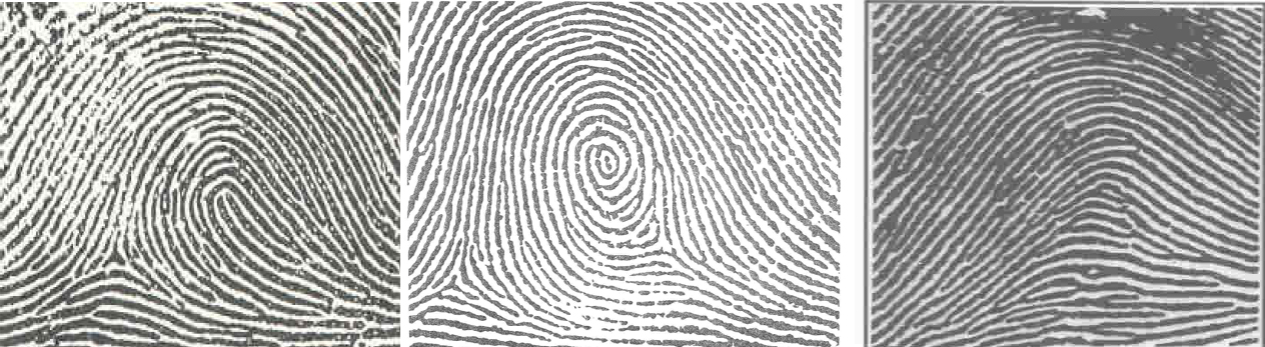   Slynge                       Virvel                      BueDet fins tre hovedmønstre på fingeravtrykk. Det er virvler, buer og slynger.Vi har funnet fingeravtrykkene til de mistenkte. Dere må sammenlikne fingeravtrykkene som ble funnet på stedet med fingeravtrykkene til de mistenkte for å bevise hvem som har tatt egget.      Fingeravtrykk 1                                Fingeravtrykk 2De mistenktes fingeravtrykk             Rektor                                    InspektørenLærer 1                                         Lærer 2Lærer 3Lærer 4Lærer 5Her kan du finne ut hvordan fingeravtrykk du harFargelegg ruten under med en gråblyant. Husk å få fylt ruten helt. Trykk/gni pekefineren litt hardt på det fargelagte feltet.Ta en teipbit og legg over fingertuppen. Når du nå drar av teipen og limer den på arket, skal du kunne se fingeravtrykket ditt.Gruppe 1Gruppe 2Gruppe 3Gruppe 4Gruppe 5Funnsted 1Funnsted 2Funnsted 3Funnsted 4Funnsted 52. og 3. klasserommetFingeravtrykk der egget var.Utenfor kontoretGodteripapir i søplaSløydsalenFotspor ved inngangenPå naturfag-rommet.Hår1.klasserommetEn beskjed/lapp